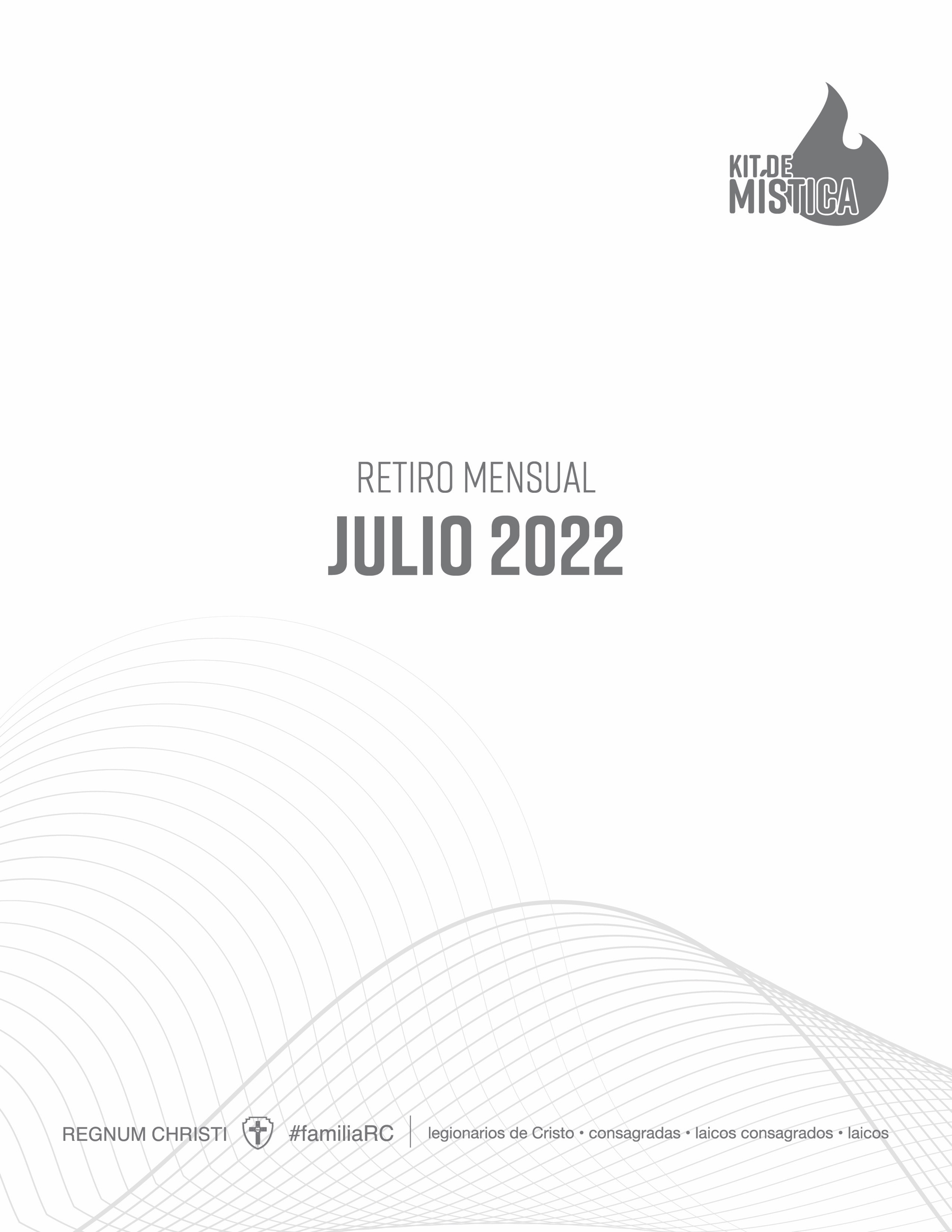 Retiro mensual: JulioTema: Mi vocaciónLema: Ven y sígueme«§1. Reconocemos la dignidad propia de cada uno, así como su corresponsabilidad en la custodia del patrimonio carismático.§ 2. Entre las diversas vocaciones y su modo particular de vivir el espíritu y la misión común se da una relación de complementariedad. Cada uno aporta al cuerpo lo propio y valora y promueve la aportación específica de los demás».(Estatutos de la Federación Regnum Christi, 28)«1. La familia espiritual Regnum Christi debe ser tierra fecunda para que los hombres encuentren su plenitud vocacional. Por ello, los miembros de las instituciones federadas y los fieles asociados busquen colaborar en la creación de un ambiente que propicie comprender la vida como vocación y que facilite descubrirla y acogerla; y han de conocer, valorar y fomentar todas las vocaciones cristianas.2. La promoción de nuevas vocaciones al sacerdocio y a la consagración por los consejos evangélicos es una necesidad y una prioridad en la vida de la Iglesia. Por ello, los miembros de las instituciones federadas y los fieles asociados fomentan el surgir de estas vocaciones, a través de su oración, el testimonio, el acompañamiento personal y la actividad apostólica.3. Respecto de la promoción vocacional en la Federación:1.º La promoción de la vocación específica de una institución federada y el acompañamiento en el discernimiento son responsabilidad de cada institución.2.º Los responsables de la promoción vocacional de cada institución trabajen en comunión con la Iglesia local y las instancias locales de la Federación.3.º Todos busquen apoyar, en la medida de sus posibilidades, la promoción vocacional de las instituciones federadas».(Estatutos de la Federación Regnum Christi, 48)PLÁTICA: DISCERNIMIENTO DE PLENITUD VOCACIONALObjetivo: como miembros del Regnum Christi es fundamental que conozcamos los pasos para hacer un discernimiento sobre lo que Dios nos está pidiendo y la invitación que nos hace a la santidad, a cada uno de nosotros siendo de una forma particular y llena de amor. Que los miembros de la sección conozcan herramientas prácticas para discernir su vocación y así alcanzar la plenitud a la que Dios los llama. En este proceso de discernir la propia plenitud vocacional se reconoce el gran valor de la vocación de cada miembro del Regnum Christi, un segundo objetivo es que los miembros del Movimiento reconozcamos las aportaciones propias de cada vocación a nuestra familia espiritual. “Todos los fieles, cristianos, de cualquier condición y estado, fortalecidos con tantos y tan poderosos medios de salvación, son llamados por el Señor, cada uno por su camino, a la perfección de aquella santidad con la que es perfecto el mismo Padre”.(Lumen Gentium, 11)“Los laicos tienen como vocación propia el buscar el Reino de Dios ocupándose de las realidades temporales y ordenándolas según Dios [...] A ellos de manera especial corresponde iluminar y ordenar todas las realidades temporales, a las que están estrechamente unidos, de tal manera que éstas lleguen a ser según Cristo, se desarrollen y sean para alabanza del Creador y Redentor (LG 31)”. (Catecismo de la Iglesia Católica, 898)“La dignidad de los fieles laicos se nos revela en plenitud cuando consideramos esa primera y fundamental vocación, que el Padre dirige a todos ellos en Jesucristo por medio del Espíritu: la vocación a la santidad, o sea a la perfección de la caridad. El santo es el testimonio más espléndido de la dignidad conferida al discípulo de Cristo”. (Christifideles Laici, 16)«(...) la vida consagrada está en el corazón mismo de la Iglesia como elemento decisivo para su misión, ya que “indica la naturaleza íntima de la vocación cristiana” y la aspiración de toda la Iglesia Esposa hacia la unión con el único Esposo». (Vita Consecrata, 3)“Todos los fieles, en virtud de su regeneración en Cristo, participan de una dignidad común; todos son llamados a la santidad; todos cooperan a la edificación del único Cuerpo de Cristo, cada uno según su propia vocación y el don recibido del Espíritu 
(cf. Rm 12, 38)”. (Vita Consecrata, 31)“(...) la vocación al matrimonio, que hace de los cónyuges testigos y colaboradores de la fecundidad de la Madre Iglesia como símbolo y participación de aquel amor con el que Cristo amó a su esposa y se entregó por ella”. (Vita Consecrata, 32)MEDITACIÓN: DIOS ME INVITA A SEGUIRLOPasaje: Mt 4, 19Dios en su infinita misericordia nos llama a cada uno de nosotros a seguirlo y a vivir una vida en comunión con Él. Nos llama en medio de nuestras circunstancias actuales, se acerca a nosotros y nos hace la invitación más grande que podríamos recibir en nuestras vidas. Para poder escuchar y acoger esta invitación de amor de Cristo a seguirlo es necesario que mi corazón esté dispuesto a hacerlo. Es por eso que existen ciertas actitudes que podemos ir formando en nuestro corazón para poder ser dóciles a las invitaciones que Dios nos hace. PREGUNTAS PARA REFLEXIONAR¿Estoy dispuesto a escuchar la voz de Dios, que me invita a seguirlo? ¿Cómo vivo mi vocación a la santidad? ¿Qué medios voy a poner para escuchar mejor la voz de Dios? 